Solent Incident and Accident Reporting Form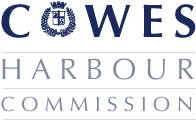 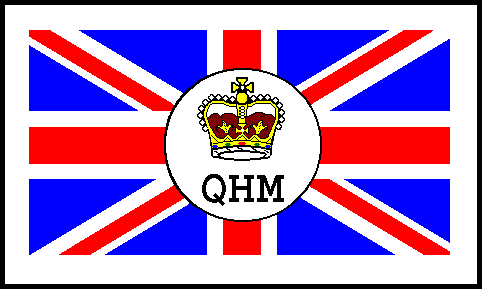 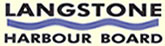 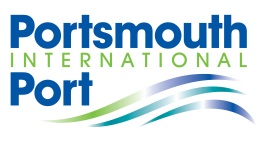 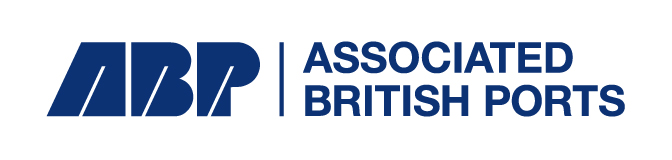 What the form is for - This common reporting form is to be used for maritime incidents that occur in or close to the waters of: ABP Southampton, The Queen’s Harbour Master Portsmouth, Portsmouth International Port, Cowes Harbour Commissioners and Langstone Harbour as shown in the chartlet below. How to complete the form - The form can be used to report all types of incident or accident, near miss or potential risk. Sections 1-3 and 11 must be completed followed by the relevant section for the type of incident. If you are reporting a leisure or recreational incident the shorter reporting format at section 12 can be used. In this case there is no need to fill in sections 1-3 or 11. Once the Form is Completed - Please forward it to the Harbour Master in whose area the incident occurred. Provenance - This form replaces all existing report forms in use by the port authorities mentioned above. 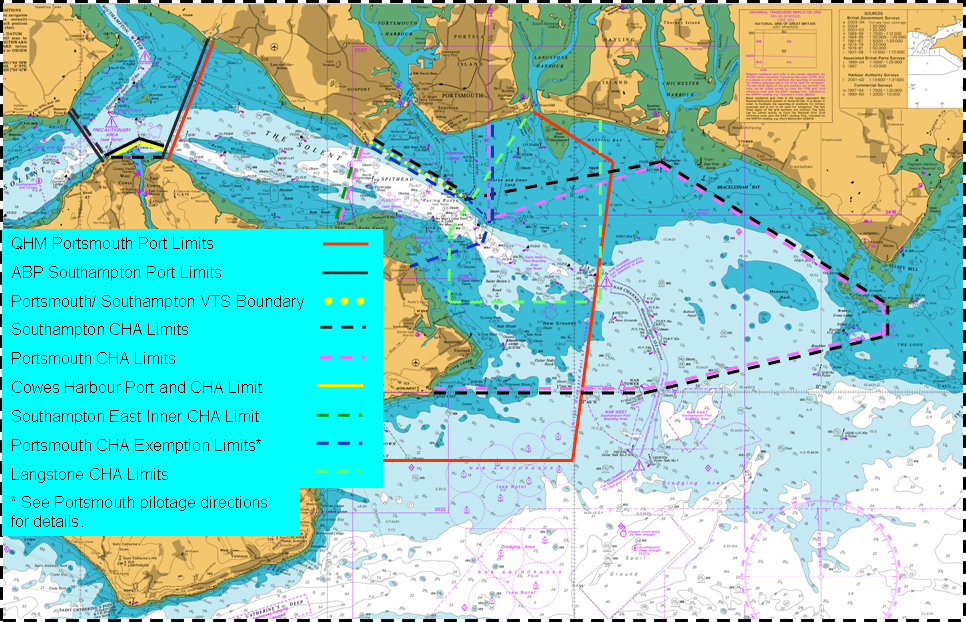 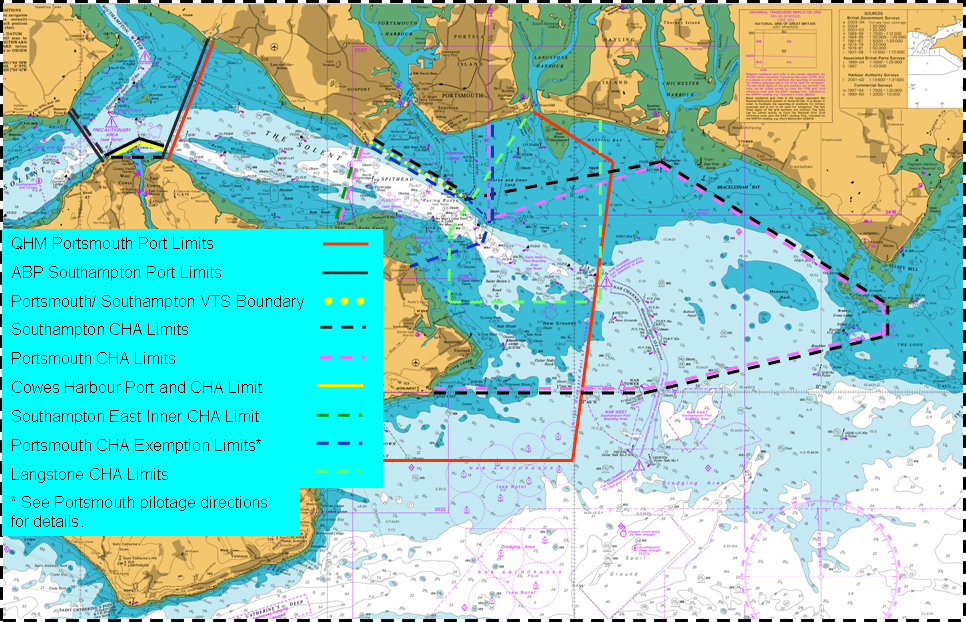 Section 6 – Striking/Impact/Collision:Section 7 – Loss of Anchor and Cable:Section 11 Free Text Report:If there is insufficient space above to complete your description, please use additional sheets and fasten them securely to this form. Please indicate here the number of continuation sheets you have used:   Office Use Only:Section 1 – Type of Incident – Please circleSection 1 – Type of Incident – Please circleSection 1 – Type of Incident – Please circleSection 1 – Type of Incident – Please circleSection 1 – Type of Incident – Please circleSection 1 – Type of Incident – Please circleSection 1 – Type of Incident – Please circleSection 1 – Type of Incident – Please circleSection 1 – Type of Incident – Please circleSection 1 – Type of Incident – Please circleSection 1 – Type of Incident – Please circleCollision GroundingStrikingStrikingLoss of AnchorPollutionAccident/Near Miss/Potential RiskAccident/Near Miss/Potential RiskAccident/Near Miss/Potential RiskAccident/Near Miss/Potential RiskOther (Specify):      Other (Specify):      Other (Specify):      Other (Specify):      Other (Specify):      Other (Specify):      Use most relevant section and then the free text at section 11.Use most relevant section and then the free text at section 11.Use most relevant section and then the free text at section 11.Use most relevant section and then the free text at section 11.Use most relevant section and then the free text at section 11.Use most relevant section and then the free text at section 11.Use most relevant section and then the free text at section 11.Use most relevant section and then the free text at section 11.Use most relevant section and then the free text at section 11.Use most relevant section and then the free text at section 11.Use most relevant section and then the free text at section 11.Section 2 - Personal Details:Name/ Pilot / PEC numberAddressPhone NumberEmail AddressWitness details (if applicable)Section 3 - General Details:Ships NameDate of incident (dd/mm/yyyy)Time of incident (24 hr clock)Position of incident (or)Lat:     Lat:     Long:     Position of incidentRange:     Brg:     From:     Direction and rate of tidal streamWind speed/direction (Beaufort)Sea State (Beaufort)Visibility (In miles)GRT/NRTLength/Beam/Draught (Metres)Owners name/AddressAgent name and telephone NoDestination portSource of position informationDatum selected in GPSChart Positions RetainedYes  No Yes  No Yes  No Actions taken after incident (own)Actions taken after incident (other)Written statement from masterYes  No Yes  No Yes  No Please sign and date this section and complete the appropriate section as applicable and section 11:Please sign and date this section and complete the appropriate section as applicable and section 11:Name:      Date:      Date:      Date:      Signature:      Office Use only:Name:      Date:      Date:      Date:      Signature:      Section 4 – Close Quarters Situation:Section 4 – Close Quarters Situation:Section 4 – Close Quarters Situation:Section 4 – Close Quarters Situation:Section 4 – Close Quarters Situation:Name of other vessel/object Name of other vessel/object Ship’s heading at time of incidentShip’s heading at time of incidentType of lookout maintainedType of lookout maintainedSpeed/Engine SettingSpeed/Engine SettingBridge controlBridge controlYes  No Yes  No Yes  No Bow/Stern thrusters in useBow/Stern thrusters in useYes  No Yes  No Yes  No Steering mode (Auto/manual/NFU)Steering mode (Auto/manual/NFU)Compass in use (Mag/Gyro etc…)Compass in use (Mag/Gyro etc…)Time/range other vessel was first seenTime/range other vessel was first seenEstimated course/speed of other vesselEstimated course/speed of other vesselTrue course steered at incidentTrue course steered at incidentLength of time on this courseLength of time on this courseLights/signals displayed (both vessels)Lights/signals displayed (both vessels)Sound signals (both vessels)Sound signals (both vessels)Use of VHF (channel and content)Use of VHF (channel and content)Use of enginesUse of enginesCourse alterations (own ship)Course alterations (own ship)Course alterations (other ship)Course alterations (other ship)Other authorities contactedOther authorities contactedTime:     Time:     List relevant machinery/equipment defects List relevant machinery/equipment defects Describe any unusual handling characteristicsDescribe any unusual handling characteristicsPlease sign and date this Section and continue to section 11:Please sign and date this Section and continue to section 11:Please sign and date this Section and continue to section 11:Please sign and date this Section and continue to section 11:Please sign and date this Section and continue to section 11:Name:      Date:      Date:      Date:      Signature:      Section 5 - Grounding:Section 5 - Grounding:Main propulsionMain propulsionPropeller(s)Propeller(s)Type:      How many:       How many:       How many:       How many:       Rotation:     RuddersRuddersType/Number:     Type/Number:     Type/Number:     Type/Number:     Type/Number:     Type/Number:     Ship’s heading at time of incidentShip’s heading at time of incidentEcho sounder in useEcho sounder in use Yes  No  Yes  No Trace Retained: Yes No Trace Retained: Yes No Trace Retained: Yes No Trace Retained: Yes No Speed/Engine(s) settingSpeed/Engine(s) settingBridge controlBridge controlYes  No Yes  No Yes  No Yes  No Yes  No Yes  No Bow/Stern thrusters in useBow/Stern thrusters in useYes  No Yes  No Yes  No Yes  No Yes  No Yes  No Steering mode (Auto/manual)Steering mode (Auto/manual)Compass in use (Mag/Gyro etc…)Compass in use (Mag/Gyro etc…)True course steered at incidentTrue course steered at incidentLength of time on this courseLength of time on this coursePrevious true course steeredPrevious true course steeredLength of time on this courseLength of time on this courseUse of enginesUse of enginesEngine movements before groundingEngine movements before groundingCargo carriedCargo carriedDangerous substance carriedDangerous substance carriedBunkers remainingBunkers remainingLeakage of fuel/oilLeakage of fuel/oilHow was vessel refloatedHow was vessel refloatedHow long was vessel agroundHow long was vessel agroundRelevant machinery/equipment defectsRelevant machinery/equipment defectsAny unusual handling characteristics?Any unusual handling characteristics?Tugs in useTugs in useNames:Names:Names:Names:Positions & Orientation:Positions & Orientation:Positions & Orientation:Positions & Orientation:Other authorities contactedOther authorities contactedTime:     Time:     Time:     Time:     Please sign and date this Section and continue to section 11:Please sign and date this Section and continue to section 11:Please sign and date this Section and continue to section 11:Please sign and date this Section and continue to section 11:Please sign and date this Section and continue to section 11:Please sign and date this Section and continue to section 11:Please sign and date this Section and continue to section 11:Please sign and date this Section and continue to section 11:Name:      Date:      Date:      Date:      Date:      Signature:      Signature:      Signature:      Object struckObject struckShip’s heading at time of incidentShip’s heading at time of incidentLength of time on this courseLength of time on this coursePrevious true course steeredPrevious true course steeredOwn speed at time of incidentOwn speed at time of incidentEstimated course/speed of other vesselEstimated course/speed of other vesselPrevious course/speed of other vesselPrevious course/speed of other vesselOwn main engine propulsionOwn main engine propulsionPropeller(s)Propeller(s)Type:      Type:      How many:       How many:       Rotation:     RuddersRuddersType/Number:     Type/Number:     Type/Number:     Type/Number:     Type/Number:     Own engine(s) settingOwn engine(s) settingEngine movements prior to collisionEngine movements prior to collisionBridge controlBridge controlYes  No Yes  No Yes  No Yes  No Yes  No Bow/Stern thrusters in useBow/Stern thrusters in useYes  No Yes  No Yes  No Yes  No Yes  No Steering mode (Auto/manual)Steering mode (Auto/manual)Compass in use (Mag/Gyro etc…)Compass in use (Mag/Gyro etc…)Tugs in useTugs in useNamesPositions & OrientationPositions & OrientationPositions & OrientationOther authorities contactedOther authorities contactedTime      Time      Visual signals made (own ship)Visual signals made (own ship)Sound signals (own ship)Sound signals (own ship)Was tug being watchedWas tug being watchedUse of VHF (channel and content)Use of VHF (channel and content) (Provide recording or transcripts)      (Provide recording or transcripts)      (Provide recording or transcripts)      (Provide recording or transcripts)      (Provide recording or transcripts)     Cargo/Dangerous substance carriedCargo/Dangerous substance carriedPollution Pollution  (Please also complete Section 8)       (Please also complete Section 8)       (Please also complete Section 8)       (Please also complete Section 8)       (Please also complete Section 8)      List relevant machinery/equipment defects/ handling characteristicsList relevant machinery/equipment defects/ handling characteristicsPlease sign and date this Section and continue to section 11:Please sign and date this Section and continue to section 11:Please sign and date this Section and continue to section 11:Please sign and date this Section and continue to section 11:Please sign and date this Section and continue to section 11:Please sign and date this Section and continue to section 11:Please sign and date this Section and continue to section 11:Name:      Date:      Date:      Date:      Date:      Signature:      Signature:      Position of lost anchor/cablePosition of lost anchor/cableShip’s heading at time of incidentShip’s heading at time of incidentAt anchor or underwayAt anchor or underwaySpeed at time of incidentSpeed at time of incidentMain engine propulsionMain engine propulsionPropeller(s)Propeller(s)Type:       How many:       How many:       How many:       How many:       Rotation:      RuddersRuddersType:      Type:      Type:      Type:      How many:      How many:      Bow/stern thrusters fittedBow/stern thrusters fittedEngine(s) settingEngine(s) settingBridge controlBridge controlState which anchor involvedState which anchor involvedAmount/Size of cable lostAmount/Size of cable lostSlipped or parted (state)Slipped or parted (state)If slipped whyIf slipped whyIf anchoring, how much cable was on deck prior to letting goIf anchoring, how much cable was on deck prior to letting goOther authorities contactedOther authorities contactedTime:      Time:      Time:     Time:     List relevant machinery/equipment defectsList relevant machinery/equipment defectsPlease sign and date this Section and continue to section 11:Please sign and date this Section and continue to section 11:Please sign and date this Section and continue to section 11:Please sign and date this Section and continue to section 11:Please sign and date this Section and continue to section 11:Please sign and date this Section and continue to section 11:Please sign and date this Section and continue to section 11:Please sign and date this Section and continue to section 11:Name:      Date:      Date:      Date:      Date:      Signature:     Signature:     Signature:     Section 8 – Pollution:Section 8 – Pollution:Section 8 – Pollution:Section 8 – Pollution:Section 8 – Pollution:Type of pollutionType of pollutionCause of pollutionCause of pollutionEstimate of amount of pollutant spilledEstimate of amount of pollutant spilledGeographic extent of pollutionGeographic extent of pollutionFuel GradeFuel GradeImmediate actions takenImmediate actions takenOther authorities contactedOther authorities contactedTime:     Time:     Type of response equipment usedType of response equipment usedExtent of any damage to vessel Extent of any damage to vessel Please sign and date this Section and continue to section 11:Please sign and date this Section and continue to section 11:Please sign and date this Section and continue to section 11:Please sign and date this Section and continue to section 11:Please sign and date this Section and continue to section 11:Name:      Date:      Date:      Date:      Signature:      Section 9 - Accident Report FormSection 9 - Accident Report FormSection 9 - Accident Report FormPerson Reporting the Accident:Person Reporting the Accident:Title/Rank:      Title/Rank:      Name:Address:Address:Occupation:Occupation:The Person having the accident:The Person having the accident:Title/Rank      Title/Rank      Name:Address:Address:Occupation:Occupation:About the accident:About the accident:Where did it happen? What time did it happen? How did it happen?Where did it happen? What time did it happen? How did it happen?Where did it happen? What time did it happen? How did it happen?Where did it happen? What time did it happen? How did it happen?Where did it happen? What time did it happen? How did it happen?Where did it happen? What time did it happen? How did it happen?Details of any injuries:Details of any injuries:Please sign and date the form:Please sign and date the form:Name:      Date:      Date:      Date:      Date:      Signature:      Section 10 - Potential Risk ReportSection 10 - Potential Risk ReportSection 10 - Potential Risk ReportSection 10 - Potential Risk ReportSection 10 - Potential Risk ReportSection 10 - Potential Risk ReportSection 10 - Potential Risk ReportMr/Mrs/Rank:     Mr/Mrs/Rank:     Name:Address:Address:Email address:Email address:Telephone Number:Telephone Number:Details of risk:Details of risk:Date/Time:Date/Time:Location:Location:Weather/Tide:Weather/Tide:Description of risk:Description of risk:Please sign and date the form:Please sign and date the form:Name:      Date:      Date:      Date:      Date:      Date:      Signature:      Office Use only:Name:      Date:      Date:      Date:      Date:      Signature:     Signature:     Describe in your own words how the incident developed. Please use any charts, drawings, sketches photographs of other evidence that may assist in recreating the event and use additional blank sheets if required. The description should include:-A factual narrative of events including cause (and timings if possible).-Any material damage sustained.-Any pollution.-Any actions you have taken or recommendations you or others might have.-Details of any injuries sustained.Please sign and date this Section:Please sign and date this Section:Name:      Date:      Date:      Date:      Signature:      Name:      Date:      Signature:      